УТВЕРЖДАЮ:                                                                                            УТВЕРЖДАЮ:                                                                                Индивидуальный предприниматель                       Председатель правления КРО САР   …………………. Л.Г. Давидова                                     ……….…………….. С.Н. Зыков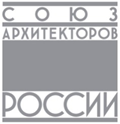 КЕМЕРОВСКАЯ РЕГИОНАЛЬНАЯ ОРГАНИЗАЦИЯ ОБЩЕРОССИЙСКОЙ ТВОРЧЕСКОЙ ПРОФЕССИОНАЛЬНОЙ ОБЩЕСТВЕННОЙ ОРГАНИЗАЦИИ «СОЮЗ АРХИТЕКТОРОВ РОССИИ»(КРО САР)ТЕХНИЧЕСКОЕ ЗАДАНИЕк открытому конкурсу на лучшую архитектурную концепцию(эскизный проект):Торгово-выставочный мебельный центрв городе Кемеровопо адресу: проспект Октябрьский, 55Г.  Кемерово. 2021 г.ВступлениеНастоящее техническое задание составлено в целях осуществления выбора лучшей Архитектурной концепции (эскизного проекта) Торгово-выставочного Мебельного центра по адресу: Кемерово, пр. Октябрьский, 55 (далее – МЦ или Объект), в рамках поддержки конкурсной практики и развития профессиональной конкуренции в сфере архитектурно-проектных услуг.  Требования к оформлению и составу Архитектурной концепцииКонкурсные проекты оформляются PDF-файлом, 300 dpi, в виде альбома с листами формата А3, горизонтальной компоновки, с указанием в правом верхнем углу каждого листа шестизначного цифрового девиза.  PDF-файл присылается на электронную почту Ответственного секретаря Конкурса: konkurs.krosar42@gmail.com (См. Правила и условия, Приложение 1-ПУ). Информация об Участнике Конкурса с указанием того же шестизначного цифрового девиза (кода) и с данными о Конкурсанте высылается на электронную почту Заказчика Конкурса: konkurs@nf42.ru   (См. Правила и условия, Приложение 3-ПУ). Заказчик обязуется держать эту информацию в тайне до подведения членами Жюри итогов КонкурсаСодержание Конкурсного проекта:Краткая пояснительная записка с описанием градостроительного, архитектурного, объемно-планировочного, конструктивного, инженерно-технических решений, а также экологических и ресурсосберегающих технологий.Технико-экономические показатели Объекта в виде следующей таблицы:Схема генерального плана участка и прилегающей территории в границах проектирования с благоустройством в исходном масштабе 1:1000, включая схему движения автотранспорта и пешеходов. Особое внимание уделить: а) проектируемым и существующим пешеходным и транспортным связям;   б) разделению потоков автотранспорта посетителей, обслуживающего автотранспорта (фур) и пешеходных потоков;в) рельефу местности;г) возможности строительства на неопределенную перспективу двухуровневой транспортной развязки на пересечении ул. Тухачевского с Октябрьским проспектом (см. Приложение №5-ТЗ). Предполагаемую развязку графически изобразить пунктирно. Её конфигурация может измениться. Участники Конкурса могут дать свои предложения по организации пересечения улицы Тухачевского с проспектом Октябрьский, в том числе – в одном уровне.  Планы этажей в исходном масштабе 1:200 с размерами в осях и экспликацией с указанием функционального назначения помещений МЦ (коммуникационных, коммерческих, рекреационных, служебных, подсобных, технических), согласно Техническому заданию.На всех поэтажных планах должны быть показаны: несущие и ограждающие конструкции; расположение атриумов, галерей; расположение лестниц, эвакуационных выходов, пассажирских/грузовых лифтов и эскалаторов;  Фасады в исходном масштабе 1:200 в фактурном и колористическом решении с высотными отметками и осевыми размерами. Приветствуется разработка вариантов (не более трех) решения фасадов. Для каждого варианта даются описание и обоснование отделочных материалов.   Характерный разрез / разрезы с указанием высотных отметок и осевых размеров.   Визуализации – трехмерные цветные наглядные изображения: экстерьера (характерные виды с привязкой к рельефу местности и окружающей застройке);интерьера главного пространства здания.Техническое задание на разработкуАрхитектурной концепцииСодержание  Основные сведения по созданию Объекта (МЦ).  Функциональное назначение Объекта.   Местоположение земельного участка и подъездных путей к нему.   Сведения о предполагаемом конструктивном исполнении здания.  Сведения о предполагаемой внутренней отделке   Сведения об инженерных системах    Требования к расположению застройки на земельном участке 3.      Требования к объёмно-планировочным решениям .   Требования к архитектурным решениям.    Навигационные и рекламные элементы.    Требования к оформлению Архитектурной концепции.   Приложения.Основные сведения по созданию Объекта (МЦ).Функциональное назначение Объекта.Объект МЦ, располагаясь в территориальной зоне О1 (зона делового, общественного, коммерческого назначения), предназначен для осуществления функций городского значения – комплекса размещённых в одном здании, рекреационных пространств, коммерческих предприятий, осуществляющих торговлю, общественное питание, бытовые услуги.  Основное коммерческое направление Объекта – выставка и торговля мебелью.  Под эту функцию должна формироваться большая часть торгово-выставочного пространства. Заказчик намерен сформировать в здании площади (помещения) для размещения деятельностей по осуществлению продаж товаров, услуг и, выступая при этом в качестве арендодателя (собственника здания), передавать сформированные площади (помещения) на праве аренды лицам, осуществляющим соответствующую предпринимательскую деятельность. Объемно-планировочное и конструктивные решения здания должны обеспечивать возможность свободной перепланировки и трансформации функционального назначения помещений здания в связи с изменениями конъюнктуры рынка недвижимости и услуг. Местоположение земельного участка и подъездных путей к нему.Земельный участок, на котором должен быть построен Объект (в дальнейшем именуемый «Земельный участок МЦ»), принадлежит Заказчику на праве собственности. Он состоит из двух объединенных земельных участков с кадастровыми номерами: 42:24:0501014:8149 и 42:24:0501014:8132. Земельный участок МЦ расположен в городе Кемерово, имеет хорошую транспортную доступность с основных городских магистралей: проспектов Ленина и Октябрьский, улицы Тухачевского, а так же находится вблизи федеральной трассы М53 – улицы Терешковой.Участок ограничен с севера – красной линией проспекта Октябрьский, с востока – красной линией улицы Тухачевского, с юга – границами земельного участка офисного центра, с западной стороны – проектируемой в перспективе пешеходной озеленённой эспланадой (бульваром), которая должна соединить парк им. Веры Волошиной с проектируемой Московской площадью и набережной реки Томи пересекая три городских квартала. Проезжая часть улицы Тухачевского в перспективе будет расширена и продлена на север. Возможно появится двухуровневая развязки с проспектом Октябрьский (см. Приложение №4). Участники Конкурса могут дать свои предложения по организации пересечения улицы Тухачевского с проспектом Октябрьский, в том числе – в одном уровне.Участок МЦ имеет падение рельефа до 5 м с юга на север. Сведения о предполагаемом конструктивном исполнении здания.Здание предполагается выполнить в три уровня, в том числе: два надземных этажа и цокольный этаж, который за счет имеющегося падения рельефа, с юга будет подземным, а с севера – наземным.Конструктив здания предполагает:каркасную схему с сеткой колон – не менее 7,5 х 9 м;высоту этажа – не менее 4,8 м;внутренние перегородки и стены в здании (за исключением противопожарных стен) – из лёгких разборных конструкций, обеспечивающих необходимую трансформацию образуемых ими помещений;кровля – плоская с организацией внутреннего водостока.Сведения о предполагаемой внутренней отделке Отделку помещений здания предполагается выполнить с учётом следующих условий:отделка потолков: в основном – открытые конструкции перекрытий;отделка стен и перегородок: перегородки между торговыми залами и коридорами предполагается выполнить остекленными;отделка полов: определить проектом.Сведения об инженерных системах Инженерные системы здания предполагается выполнить с учётом следующих условий:Трубопроводы, и кабельные линии инженерных систем здания предполагается разместить в  открытом доступном виде под перекрытием;отопление здания – от городских теплосетей; тепловой узел отопления от городских теплосетей предполагается разместить в специальном помещении в цокольном  этаже здания.   Требования к расположению застройки  на земельном участке.Земельные участки кадастровыми номерами: 42:24:0501014:8149 и 42:24:0501014:8132   объединяются в один участок для строительства МЦ.  Имеющиеся временное здание на земельном участке № 42:24:0501014:8132   подлежит сносу. Застройка земельного участка МЦ должна быть произведена с соблюдением условия реализации максимально возможной площади застройки и обеспечения общей площади здания не менее 25000-30000 м2 в границах, определяемых Градпланом (Приложение №4-ТЗ), с учетом следующих пожеланий: обеспечить Объект расчетным количеством парковочных машино-мест в границах участка и на смежно прилегающей территории; с западной стороны участка МЦ должна быть решена увязка перспективной пешеходной эспланады с пешеходным движением на самом участке;технологическую загрузку с использованием автофур возможно организовать с южной стороны участка;предусмотреть транзитные пути пешеходов по участку и смежно с ним;учесть возможность реконструкции улицы Тухачевского со  строительством на перспективу двухуровневой транспортной развязки с проспектом Октябрьский;расположение здания на земельном участке должно обеспечивать беспрепятственный проезд пожарных машин по периметру здания.Требования к объёмно-планировочным решениям.При формировании площадей помещений здания необходимо обеспечить эффективность использования проектируемой арендопригодной площади: отношение величины арендопригодной площади к величине общей площади МЦ должно быть не менее 70-ти процентов. Необходимо обеспечить универсальность объемно-планировочного решения: возможность перепланировки и наполнения новыми коммерческими функциями, связанными с изменением конъюнктуры рынка недвижимости и услуг. Планировка цокольного этажа здания может предусматривать возможность размещения следующих помещений:●	 федеральных операторов крупной мебельной торговли, операторов мелкой мебельной торговли, операторов услуг широкого потребления, операторов бытовых услуг с «нарезкой» помещений (бутиков) от 50 до 300 квадратных метров.●	санузлы;●	помещения с минимально необходимой площадью для размещения  агрегатов инженерных систем здания (технические помещения);рекреационное и коммуникационное многосветное пространство (атриум, пассаж и т.п.);пространство для парковки автотранспорта.Планировка 1-го этажа здания может предусматривать размещение следующих помещений:помещения «якорного» арендатора – крупного оператора розничной сетевой торговли мебелью.помещения арендаторов - операторов мелкой торговли и обслуживания населения; санузлы;помещения для разгрузки товара и дебаркадеров;помещения с минимально нобходимой площадью для размещения агрегатов инженерных систем здания МЦ (технические помещения);рекреационное и коммуникационное многосветное пространство (атриум, пассаж и т.п.)Планировка 2-го этажа здания может предусматривать размещение следующих помещений:федеральных операторов крупной мебельной торговли, операторов мелкой мебельной торговли, операторов бытовых услуг связанных с мебельной тематикой  с «нарезкой» помещений (бутиков) от 50 до 300 квадратных метров.предприятий общественного питания с панорамным видом на городской и природный ландшафт;санузлы;помещения с минимально необходимой площадью для размещения агрегатов инженерных систем здания (технические помещения);рекреационное и коммуникационное многосветное пространство (атриум, пассаж и т.п.);другие коммерческие помещения, сдаваемые в аренду. Здание должно иметь не менее трех-четырех основных входов (выходов) для посетителей. Эвакуационные выходы из здания должны быть предусмотрены в соответствии с действующими нормами и правилами.Векторы и маршруты людских потоков в здании должны быть сформированы следующим образом:все этажи здания должны сообщаться с помощью пассажирских лифтов, эскалаторов и лестниц; сообщение для посетителей между этажами должно осуществляться в основном с помощью эскалаторов двухстороннего действия и лифтов; расположение коридоров на всех этажах здания – на усмотрение авторов;Пути подъезда грузового автотранспорта к зданию и пути транспортировки грузов в здании должны быть сформированы следующим образом:основная зона разгрузки должна быть сформирована в первом этаже здания со стороны южного фасада. Подъезд грузового автотранспорта к основной зоне разгрузки должен быть обеспечен вдоль южного фасада с ул. Тухачевского; основной зоне разгрузки должны быть предусмотрены места разгрузки в количестве 2-х дебаркадеров с навесами, соответствующих техническим характеристикам предполагаемого для использования грузового автотранспорта (автофур);места разгрузки должны непосредственно сообщаться с грузовыми лифтами, обеспечивающими доставку грузов на все этажи здания.Требования к архитектурным решениямАрхитектурные решения должны обеспечивать достижения следующих целей: выразительность, современная эстетика и оригинальность архитектурно-композиционного решения, выявляющего основную функцию объекта – Мебельный центр; реалистичность, рациональность, надежность и экономичность предложенных решений с точки зрения существующих материалов, технологий и возможности их применения;удобство и разумная стоимость эксплуатации здания;остекление – оптимальное согласно необходимым требованиям естественного освещения в атриумах, проходах и разно-целевых помещениях. Предусмотреть панорамные виды из зон кафе и ресторанов.Навигационные и рекламные элементы.  Архитектурной концепцией необходимо предложить лаконичное эстетичное решение размещения элементов навигационных и рекламных систем:  логотипы – выделить отдельные зоны на фасадах  для размещения рекламных групп основных (якорных) арендаторов; медиа-фасады – возможно применения различных типов световых экранов в небольших количествах от общей площади фасада;имидживые пилоны – возможное применение.Требования к оформлению Архитектурной концепцииКраткую пояснительную записку и графическую часть оформляют PDF-файлом, 300 dpi, в виде альбома с листами формата А3, горизонтальной компоновки, с указанием в правом верхнем углу каждого листа шестизначного цифрового девиза (кода). См. Правила и условия Конкурса. ПриложенияПриложение №1-ТЗ. Ситуационный план.Приложение №2-ТЗ. Схема границ проектирования.Приложение №3-ТЗ. Выкопировка с топографического плана М1:500.Приложение №4-ТЗ. Копия градостроительного плана земельного участка. Приложение №5-ТЗ. План предполагаемого варианта транспортной развязки пересечения улицы Тухачевского с проспектом Октябрьский. 1.Площадь земельного участка МЦ согласно Градплана Площадь земельного участка МЦ согласно Градплана Площадь земельного участка МЦ согласно Градплана Площадь земельного участка МЦ согласно Градплана 1,5657 Га2.Площадь застройкиПлощадь застройкиПлощадь застройкиПлощадь застройкиОпределить проектом. (Порядка: 10 тыс. м2)3.Процент застройкиПроцент застройкиПроцент застройкиПроцент застройкиОпределить проектом (Порядка: 70% )4.Площадь благоустройстваПлощадь благоустройстваПлощадь благоустройстваПлощадь благоустройстваОпределить проектом4.1.В том числе:благоустройство в границах участкаблагоустройство в границах участкаблагоустройство в границах участкаОпределить проектом4.2.В том числе:благоустройство за границами участка благоустройство за границами участка благоустройство за границами участка Определить проектом5.Общая площадь МЦОбщая площадь МЦОбщая площадь МЦОбщая площадь МЦОпределить проектом (Порядка: 30 тыс. м2)5.1.В том числе:общая площадь цокольного этажаобщая площадь цокольного этажаобщая площадь цокольного этажаОпределить проектом5.2.В том числе:общая площадь первого этажаобщая площадь первого этажаобщая площадь первого этажаОпределить проектом5.3.В том числе:общая площадь второго этажаобщая площадь второго этажаобщая площадь второго этажаОпределить проектом5.4.В том числе:………6.Количество парковочных местКоличество парковочных местКоличество парковочных местОпределить проектомОпределить проектом6.1.В том числе:количество парковочных мест в пределах границ земельного участкаколичество парковочных мест в пределах границ земельного участкаколичество парковочных мест в пределах границ земельного участкаОпределить проектом6.2.В том числе: В том числе:количество мест на открытой парковкеколичество мест на открытой парковкеОпределить проектом6.3.В том числе: В том числе:количество мест в цокольном этажеколичество мест в цокольном этажеОпределить проектом6.4.В том числе:количество парковочных мест на открытой парковке за пределами  земельного участкаколичество парковочных мест на открытой парковке за пределами  земельного участкаколичество парковочных мест на открытой парковке за пределами  земельного участкаОпределить проектомВ том числе: